Уклонение и записывай                                EVADE & CAPTURE RESULTS 2016ARRIVED AT SAFE HOUSE UNAIDED:1st		Old Bexley					280 Roubles			5:392nd 		4th Barnehurst Impeesa A		260 Roubles			5:253rd		1st Baldwyns Park				240 Roubles			5:09ARRIVAL ASSISTED:4th 		5th/7th Bexleyheath C			300 Roubles5th 		4th Barnehurst Espinosa B		240 Roubles		4th Barnehurst Impeesa B		240 Roubles		5th/7th Bexleyheath B			240 Roubles8th 		3rd Barnehurst				220 Roubles9th 		5th/7th Bexleyheath A			200 Roubles10th 		5th/7th Bexleyheath D			180 Roubles		18th Erith						180 Roubles12th 		4th Barnehurst Espinosa A		MIA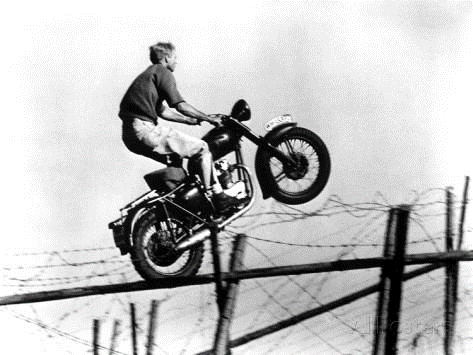 